BURY SERIOUS VIOLENCE DUTY- DELIVERY PLAN 2024/2025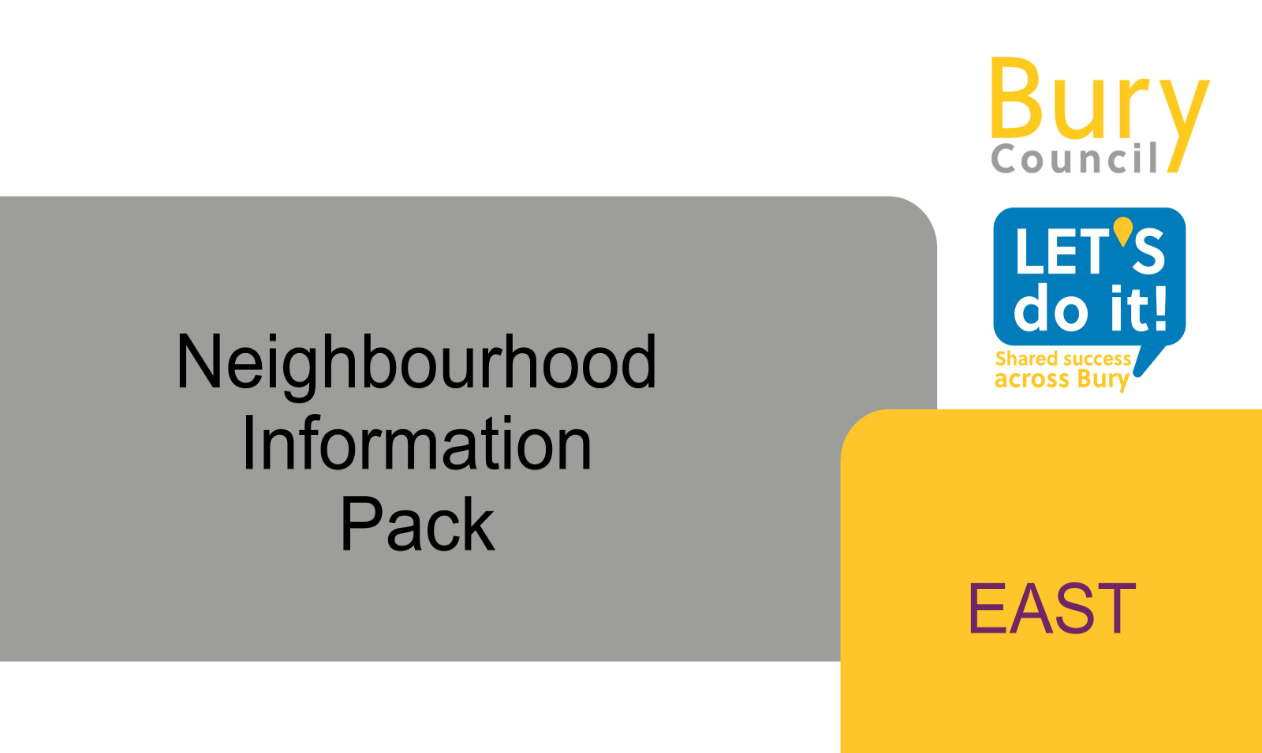 The Serious Violence Duty places a requirement on specified authorities to work more cohesively and collaboratively, and to take public health approach, to addressing the causes, drivers and impacts of serious violence.By serious violence, Bury’s Community Safety Partnership, is referring to the intentional use of physical force or power, threatened or actual, against oneself, another person, or against a group or community, that either results in or has a high likelihood of resulting in injury, death, psychological harm, maldevelopment or deprivation. This is not limited to violence against a person. It includes criminal exploitation linked to modern slavery, domestic and sexual abuse but does not include terrorism which is outside the scope of the Duty.Bury’s LET’S principles are at the heart of our approach to tackling Serious Violence. In building our delivery plan to address serious violence in the Borough we will ensure that our approach is distinctly local – driven by the latest performance and intelligence picture of the area. We will ensure that it is enterprising – allowing each citizen to thrive in their livelihoods by taking a life-course approach to prevention and early intervention. We will ensure that violence reduction is done together with the citizens of Bury, ensuring that our work is done ‘with’ – not ‘to’ the communities. Finally, we will ensure that our strategy builds on Bury’s existing strengths – such as our strong partnership-working across sectors – so that that we tackle the root causes of violence from every angle through directing our efforts on existing assets and services with a proven track record to bring about positive change. A Joint Strategic Needs Assessment has been produced through the Bury Community Safety Partnership which details the current picture of serious violence in the Borough. Headlines of this are show on page 2 of this Delivery Plan This Delivery Plan will be overseen strategically through the Bury Community Safety Partnership, with tactical oversight through the Tackling Crime and Anti Social Behaviour subgroup, which acts as Bury’s Serious Violence Duty Steering Group [chaired by Superintendent for Partnerships, Greater Manchester Police, Bury]From this a delivery plan with 5 identified priorities, aligned to the Greater Manchester Greater than Violence Strategy, has been developed and by working together Bury Community Safety Partnership wider partners and local communities seek to: This Delivery Plan will be overseen strategically through the Bury Community Safety Partnership, with tactical oversight through the Tackling Crime and Anti Social Behaviour subgroup, which acts as Bury’s Serious Violence Duty Steering Group [chaired by Superintendent for Partnerships, Greater Manchester Police, Bury]Headlines from Bury Serious Violence Duty Strategic Needs Assessment 2023Bury has the third lowest rate of serious violence across Greater Manchester [police-recorded violence with injury offences crimes per 1,000 residents] and this level is below the Force Average. Delivery Plan Priority 1: Community Led Approach Delivery Plan Priority 2: Early and Timely InterventionDelivery Plan Priority 3: Partnerships for ChangeDelivery Plan Priority 4: Inclusion, equity and justice Delivery Plan Priority 5: Trauma responsive approachReduceIncreaseHospital presentations and admissions for assaults, especially among victims aged under 25Knife enabled serious violenceNon-domestic homicidesRobberiesThe severity and frequency of serious violence incidentsFear of knife crime and violence across all our communities Inequality of experience and likelihood of being a victim/offenderFeelings of safety across the BoroughAspirations and hope of young peopleDecision making power of communitiesPartnership identification, prevention and intervention to address serious violenceCrime typeBury-specific intelligenceVictimsPerpetratorsViolence with injuryRemains the top cause of Serious Violent Crime in the Borough, though with slight decrease from previous years.Sees seasonal increases from May-July, October-December45% of victims are under the age of 25.2/3 of repeat offenders are male.Violence with injury (domestic abuse)Occurs in similar locations as other violence with injury crimes.Second lowest rates in Greater Manchester (although GM higher rates than UK averages).Bury has a higher than national average of repeat victims in the 18-25 category.26 addresses accounted for 324 callouts.Possession of weaponIncrease in Bury seen year-on-year, but this increase has slowed down since 2019. 2022 saw an increase of 9.6% compared to the previous years.Majority of crimes related to possession of a bladed article.68% victims male, 20% under 18, and 63% under 45Unusual increases in Besses in recent years could be due to the M45 urban street group.Knife CrimeBury is one of the lowest areas for knife crimes across GM. 20% of Bury’s knife crime takes place in the N1G1 beat. Robbery and violence with injury are the highest causes of knife offences.31% of victims under 18. 36% of offenders under 18. Black ethnicity is over-represented in offenders.Personal RobberyBury has the lowest average monthly count across GM, but there are occasional series of incidents, especially during Heaton Park events an in the N1G1 wars and N2L1 ward. Other hotspots include Metrolink Stations.Most crimes are opportunistic – repeat victims are rare.75% of all offenders are under 25 and 50% under 18. Black offenders are disproportionate – 9x higher than Bury’s demographics. This requires further research.Modern Slavery100 recorded crimes since 2017 with year-on-year increases. 65% of cases are around drug-dealing, 15% around exploitation for cannabis farms, and 10% around sexual exploitation.76% of victims under the age of 17.No repeat offenders.Firearms discharges1 recorded incident in Prestwich in 2022, linked to an organised crime group and debts money laundering debts.N/AN/ACommitments with GM Greater Than Violence StrategyThe Greater Manchester Violence Reduction Unit (VRU) will work with Community Safety Partnerships to identify the people most at risk of involvement in violence and will provide them with targeted services such as mentoring, coaching, counselling, or other forms of interventions. For young people engaged with the Greater Manchester VRU’s community-led programmes who are at risk of involvement in violence, clear pathways into employment, skills and education will be created. The Greater Manchester VRU will make investing in safe spaces for young people a top priority for the next 10 years, as requested by the young people consulted in the development of this strategy. The Greater Manchester VRU will further strengthen its partnership with the voluntary sector, ensuring the voices of communities – including those with lived experience – inform and influence the approach to tackling violence in the city-region. GMP will continue to strengthen its work with communities to inform the work of neighbourhood policing teams in preventing and responding to all forms of violence by being a visible and trusted presence, particularly in areas of highest need.Bury Serious Violence Strategy DeliverablesBury Serious Violence Strategy DeliverablesBury Serious Violence Strategy DeliverablesDeliverableLeadTimescaleEngagement with community networks to further identify those at risk or involvement in violence, specifically targeting risk cohorts by place/identity as set out in the SNA Strategic Partnerships Manager, Bury Council 24/25 Q1Review of pathways into employment, skills and training in conjunction with All Age Skills Strategy and Economic Development Strategy, specifically through the lens of young people engaged with Community Led PilotFamily Resources Manager, Bury Council with Facilitator, VRU Community Programme in conjunction with Economic Development Team  24/25 Q1Explore opportunities to increase non-statutory public guardianship of locations which are hotspots of serious violence, including increased community usage (including through Bury Culture Strategy and Bury BID)Policy Officer, Strategic Partnerships Team24/25 Q1Work with young people to identify and understand motivations for knife crime within POP and SARA processes to address repeat locations and offenders of knife crimeFamily Resources Manager, Bury Council 24/25 Q1Promotion of Sound Sculpture to create community legacy from Bury hosting the Knife AngelStrategic Partnerships Manager, Bury Council 24/25 Q1Awareness campaign to raise awareness of reporting community led intelligence of individuals involved in, or on the periphery of serious violence, including Fearless (youth service element of CrimestoppersAll Community Safety Partners24/25 Q1Build upon the priorities within the Bury and Rochdale Youth Justice Partnership to ensure young people are children first and offenders second, ensuring that the Voice of the Child is at the centre of work with young peopleHead of Service, Bury & Rochdale Youth Justice Service 24/25 Q2Joint ‘walkabouts’ of hot spot locations with mixed groups of stakeholders to understand perceptions of safety and joint physical problem solving on location, including of environmental visual audits of key sitesChief Inspector (Neighbourhoods), GMP24/25 Q2Mapping of community mentoring, coaching and counselling provision across the Borough and for this to be cross-referenced against perpetrator locations Family Resources Manager, Bury Council;  Facilitator, VRU Community Programme24/25 Q2Explore Safe Spaces provision to provide community settings to be safe from, and report concerns over serious violence, including the roll out of Family Hubs across Bury. Policy Officers, Bury Council  24/25 Q2Embed lived experience within community safety forums on serious violence (building on the Bury the Stigma session with the Elephant’s Trail/ Drug & Alcohol Subgroup) – to include training up grant assessors with lived experience to be on grant panelsPartnerships Officer, Bury VCFA24/25 Q2Develop alternative communication approaches to share information on Serious Violence prevention, including use of new technologiesCommunications Manager, Bury Council; Communications lead GMP24/25 Q2Specific Circles of Safety session focused on Serious Violence with equivalent sessions in further and alternative provision settings [including specifically referencing recommendations from Circles of Safety session held in December 2023]Family Resources Manager, Bury Council 24/25 Q3Expand youth-led Standing Together pitch concept for 2024/2025 Standing Together Programme with a specific priority on Serious ViolencePartnerships Officer, Bury VCFA24/25 Q3Explore a network of community assets to act as a support network to increase community awareness of prevention activity against violent crime – a ‘community based’ community of practice.Strategic Partnerships Manager, Bury Council24/25 Q3Promote input from communities of experience highlighted in Bury’s SNA in local PACT meetings and GMP Community Forums Chief Inspector (Neighbourhoods), GMP24/25 Q3Pilot deliberative approaches for distributing funding to reduce serious violence, learning from similar practices such as the Bristol’s Citizens Assembly Partnerships Officer, Bury VCFA24/25 Q4Specific reference to be built into Bury Health Inequalities Strategy on community-led approaches to address underlying vulnerabilities than can increase susceptibility to encountering serious violence Director of Public Health, Bury Council24/25 Q4Commitments with GM Greater Than Violence StrategyThe Greater Manchester VRU will work with Community Safety Partners and Integrated Care Partners to invest in early years, housing, education, employment and health to prevent violence across the whole life-course.GMP’s dedicated locality prevention hubs will focus on problem solving, high demand crimes, vulnerable individuals and community threats to prevent and reduce violence. The Greater Manchester VRU will work with partners such as GM Moving and the voluntary sector to grow the number of high-quality sport provisions in Greater Manchester to engage thousands of young people in positive activities, including those most at risk of violence.The Greater Manchester VRU will work with education settings to find creative ways to engage children and young people – including those with special educational needs – in positive activities to improve attendance and exclusion rates and keep young people safe on their journeys to and from school and college.The Greater Manchester VRU will work with youth justice services to go even further in identifying young people at risk of involvement in violence at the earliest possible stage and diverting them away from harm using appropriate tools and interventions such as out of court disposals.Greater Manchester Fire and Rescue Service (GMFRS) will develop fire service programmes that incorporate activities and messages to prevent and address violence, such as Fire Cadets and child and adult fire setter interventionsBury Serious Violence Strategy DeliverablesBury Serious Violence Strategy DeliverablesBury Serious Violence Strategy DeliverablesDeliverableLeadTimescaleTarget Serious Violence prevention resource through the neighbourhood teams (through Public Service Leadership Teams) where greatest prevalence of activity.Superintendent (Neighbourhoods) GMP24/25 Q1Serious Violence cases to be highlighted within fortnightly neighbourhood priorities with GMP and Bury Council colleagues, with opportunities explored to broaden membership across further SVD partnersChief Inspector (Neighbourhoods) GMP24/25 Q1Structured engagement between GMP Prevention Hub and neighbourhood based housing officers to identify risk factors and individuals.Inspector (Prevention Hub)/ Neighbourhood Lead (Housing)24/25 Q1Explore opportunities, and review existing local activity to utilise sport and physical activity as means to engage and intervene to reduce serious violence:Review partnership activity with Street Reds which has been used for engagement previously on  community safety activity, eg Hate Crime and VAWGShare learning from Bury Defence Academy within Community Led Pilot to wider sports and wellness providers, initially in target areas, then more broadlyTo work with Bury FC on the use of Gigg Lane to support serious violence prevent activity in East Bury. Neighbourhood Inspector, GMP / Facilitator, VRU Community Programme/Head of Wellness, Bury Council / Policy Officer, Bury Council 24/25 Q1Refresh of Bury DA decision pathways in light of Family Safeguarding Model Director of Children’s Services, Bury Council 24/25 Q1With GMFRS leadership to cascade learning from Atlas Programme regarding fire starters and opportunities to identify equivalent cohorts and activities in relation to knife crime.Prevention Lead, GMFRS24/25 Q1Work with Housing Services colleagues to strengthen relationships between community safety colleagues and place based leads in broader housing associations, eg Onward Homes/ Irwell Valley on identification, prevention and co-ordinated response to serious violenceDirector of Housing, Bury Council 24/25 Q2Refresher training on violence reduction approaches for all headteachers and designated safeguarding leads in Bury’s schools, through both a universal and targeted offerLead Officer for Safeguarding in Schools, Bury Council24/25 Q2Explore opportunities, and review existing local activity to use culture, including music, performance and the arts, as a means to engage and intervene to reduce serious violenceReview partnership activity to date including with Liv’s Trust and The Met on hate crime for applicable approaches to serious violence, such as that demonstrated by the No More Knives Project:  https://www.message.org.uk/nomoreknivesPolicy Officer, Bury Council in conjunction with Director of Culture, Bury Council 24/25 Q2Work with local sixth form colleges to cross-reference and understand where young people are travelling to Bury from. This will help gain a fuller picture of criminality and aid our preventative workDeputy Principals, Bury College/ Holy Cross 24/25 Q2Utilise the emerging network of Family Hubs to reduce drivers of serious violence, particularly in considering out of school settings (including those providing Holiday Activity Fund activities) and familial environments given disproportionality in those under 18 being a victim and offender of serious violence.  To include review of diversionary activities for 11-14 year olds in the late afternoon/early evenings and midweek during school holidays).Family Resources Manager, Bury Council24/25 Q2Embed referral pathways into prevention and intervention activity for Safer Streets Round 5 initiatives in particular Bury Town Centre public guardians (Safer Street Stewards) and dedicated youth detached outreachPolicy Officer, Bury Council 24/25 Q2Community Led VRU programme delivering funded ‘awareness assemblies’ in BL9 Primary Schools through test and learn approach with One MessageFacilitator, VRU Community Programme24/25 Q2Review Bury attendance and exclusion policies and protocols, as with the substance misuse policy, to more routinely identify individuals at risk and to ensure linked into appropriate prevention or early intervention pathways, such as PIED.Family Resources Manager, Bury Council 24/25 Q3Review of school engagement activity by GMP in partnership with community safety colleagues to ensure a targeted presence and bespoke messaging where serious violence is most prevalent. Inspector (Prevention), GMP24/25 Q3Increase linkages with existing partnership activity to address drivers of inequality that can lead to increase susceptibility of becoming involved in violenceDirector of Public Health, Bury Council 24/25 Q3Learn from activity in Tower Hamlets on the role of hospital navigators, proven to be effective in reducing victims’ future involvement in violenceDeputy Place Based Lead NHS GM (Bury) 24/25 Q4Add information on serious violence prevent and escalation pathways to the Thriving in Bury mental wellbeing padlet to support parents and carers https://padlet.com/ThriveinBury/thriving-in-bury-for-parents-carers-mjo8ec23zmy8knyh Policy Officer, Bury Council 24/25 Q4Continue to roll out honour based violence training to practitioners and community leads, to raise awareness and support, under the direction of the Domestic Abuse Partnership BoardDomestic Abuse Co-ordinator, Bury Council 24/25 Q4Commitments with GM Greater Than Violence StrategyAlign the violence reduction programme with those aimed at tackling gender-based violence, youth justice, serious organised crime, drugs and alcohol, and mental health. Recognising that many young people and women in particular report sometimes feeling unsafe on public transport and on their journeys to and from stations and stops, the VRU will work with the Greater Manchester TravelSafe partnership to prevent and tackle violence across the public transport network. The Greater Manchester VRU reaffirms its commitment to GMP’s team of SEOs and will continue to invest resources into helping them to develop trusted relationships with children, young people, parents, and their communities GMP will work with the Greater Manchester VRU and other key partners to ensure its officers use problem-oriented policing approaches to prevent and tackle violence and ensure victims and those at risk of involvement in violence are referred to the Navigators programme or similar projects.In line with the Serious Violence Duty, the Greater Manchester VRU will work with key partners to build upon existing information sharing arrangements so that partners can more effectively prevent and respond to violence. The Greater Manchester VRU will work with academic partners to evaluate interventions to produce a strong evidence base of what works in preventing and tackling violence Communications campaigns that include the voice of the community and aim to raise young people’s aspirations will be developed and deployed consistently and creatively across the city-region.Bury Serious Violence Strategy DeliverablesBury Serious Violence Strategy DeliverablesBury Serious Violence Strategy DeliverablesDeliverableLeadTimescaleRefresh Terms of Reference for Serious Violence Duty Steering Group (Tackling Crime & ASB subgroup) to include future refresh of SNA and the oversight of this delivery planSuperintendent, GMP24/25 Q1Establish Serious Violence delivery activity (and SNA evolution) as a Standing item on the following partnership boards for the next 12 months, followed by routine updates by highlight/exception, to align delivery activity and inclusion within respective terms of reference :Youth Justice Board – given demographics identified in SNAYouth Violence group  - given demographics identified in SNABury Challenger Partnership (Serious Organised Crime including focus on Operation REVOKE) – given hotspots identified in SNABury Drug & Alcohol Partnership- given context identified in SNABury Town Centre Advisory Board – given hotspots identified in SNAHead of Service, Youth Justice ServiceFamily Resources, Bury CouncilDet. Chief Inspector, GMPDirector of Public Health, Bury Council Chief Supt, GMP24/25 Q1Expand existing partnership meeting with Bury College on Violent crime and ASB to include Holy Cross Deputy Principals, Bury College/ Holy Cross24/25 Q1A specific communications plan in relation to partnership messaging on Serious Violence will be considered to tailor the approach set out in the GM Greater than Violence Strategy Comms Lead TBC24/25 Q1VRU facilitator included with partnership problem solving activity, building on inclusion within ASB GMP (Prevention Hub / Council) meetingsChief Inspector (Neighbourhoods), GMP24/25 Q1Increase partnership intelligence to strengthen the current picture of urban street groups in the Borough and mapping of associations, including those on the periphery at present. Intelligence Inspector, GMP24/25 Q1Increase promotion of, and system engagement, with the Violence Reduction Unit Community Led Programme Alliance in East Bury which is a collaborative approach between Bury VCFA; 1Message mentoring; Bury Defence Academy; Early Break’ & Bury Early Help ‘Prevent Youth Support’ Facilitator, VRU Community Programme24/25 Q2Confirm quarterly standing item within Bury Locality Board agenda and work with Chair to embed SVD principles across work of the Board Director of Children’s Services, Bury Council24/25 Q2Strengthen community safety connectivity with targeted partnership cost of living work in areas which are most deprived (as per Index of Multiple Deprivation) recognising impact of this on susceptibility to becoming drawn into criminality. Neighbourhood Inspectors, GMP24/25 Q2Review awareness raising of prevention and response approaches through Bury’s Night Time Economy ecosystem to serious violence, including through specific serious violence input into Best Bar None, Tactical Licensing group, engagement with Pubwatch and Bury Street PastorsInspector (Prevention), GMP24/25 Q2Strengthen links on serious violence through the lens of Bury’s safeguarding partnership ecosystem through existing work reviewing Working Together linkages. In particular to ensure linkage to combatting CCE/CSE with a focus on drug-dealing as specific susceptibilityDet. Superintendent, GMP 24/25 Q2Implement an intelligence collection plan for violence with injury offences and personal robbery including inputs from all partner agencies, as part of working together to identify current data gaps which will need to be addressed ahead of the annual refresh of such Needs Assessments Performance Officer, Bury Council 24/25 Q3Work alongside Transport for Greater Manchester to apply POP and SARA principles to addressing robbery and Violence with injury cases across the Metrolink line, including at station hotspots and in conjunction with Manchester City Council in relation to events held at/egress from Heaton ParkTravelSafe Manager24/25 Q3Confirm at least six monthly standing item within Bury Locality Board or Health and Wellbeing agenda and work with Chair to embed SVD principles across work of the Board Deputy Place Based Lead, NHS GM Manchester (Bury) 24/25 Q3Liaison with Safer Streets Steering Group to maximise targeting of interventions, which whilst focusing on ASB and VAWG have overlapping cohorts and hotspots with regards to serious violencePolicy Officer, Bury Council 24/25 Q3Provide further targeted work for pregnant women in areas where domestic abuse cases are most prevalent (Redvales, Bury East, Moorside, Radcliffe) with increased awareness raising through multiple communication channels of support services available, including via Family Hub and midwifery. Domestic Abuse Co-Ordinator, Bury Council24/25 Q3Hold a hotspot practitioner session through respective PSLT(s) to increase identification, awareness of prevention and early intervention approaches and pathways to address SV, (including PCNs). Neighbourhood Inspectors, GMP24/25 Q3Hold a Team Bury session on Serious Violence in the context of improving outcomes for residents through LET’s Do It and opportunities for impact of this work to improve the outcomes set out in the State of the Borough Report (latest version being September 2023) Strategic Partnerships Manager, Bury Council 24/25 Q4Develop broader offer to community sector partners on educating young people on the risks associated with carrying knives to supplement such provision in education settingsService Manager (Skills), Bury Council 24/25 Q4Commitments with GM Greater Than Violence StrategyThe Greater Manchester VRU will work with partners across the city-region to implement policies to dismantle structural and systemic inequalities across Greater Manchester’s criminal justice system. The Greater Manchester VRU will prioritise tackling all forms of gender-based violence through a range of measures, including investing in dedicated projects and interventions aimed at supporting women and girls at risk of violence.The Greater Manchester VRU will invest in and support dedicated organisations to confidently and effectively meet the needs of members of the LGBTQ+ community who are identified as being at risk of violence.Raise aspirations of young people by working across public, private, business and voluntary sectors to create accessible opportunities for volunteering, internships, apprenticeships, and work, such as those provided by the Manchester Baccalaureate. Work with partners and communities, including faith groups, to raise awareness of hate crime and provide information on how to report it and seek support, and to provide a platform for communities to come together to challenge prejudice and celebrate diversity. Ensure the needs of neurodiverse young people and those with special educational needs are considered and appropriately acted upon in the VRU’s policies and programmes.GMP will tackle violence through conducting stop and search and removing knives and weapons off the streets in an intelligence-led and proportionate manner.Bury Serious Violence Strategy DeliverablesBury Serious Violence Strategy DeliverablesBury Serious Violence Strategy DeliverablesDeliverableLeadTimescaleCommitment to tackle disproportionality of BAME stop-searches and conviction through a task and finish group committed to developing a theory of change, learning from Lewisham’s racial equity project, ensuring input from local groups and networks including Bury Africab, BRAC and ADAB.Superintendent, GMP24/25 Q1Trial problem-solving sessions with representatives from communities affected by disproportionality in victims or offenders – e.g. disability, BAME community, womenSuperintendent, GMP24/25 Q1Specific engagement with Bury representatives on the Greater Manchester We Lead for Legacy Civic Leadership programme to review the inclusivity of Bury’s serious violence plansDirector of People, Bury Council/ NHS GM Bury 24/25 Q1Take a targeted approach by directing a focus on family help, and community-building resources to cut childhood poverty in the areas with the greatest need (Bury East, Sedgley, Radcliffe West, Moorside, and Redvales) Family Resources Manager, Bury Council24/25 Q1Build upon Bury Council’s White Ribbon accreditation awarded in January 2024 to further embed actions to address gender based violence, including the Cut It Out campaign and expanding work within schools to cover younger demographics. Domestic Abuse Officer, Bury Council 24/25 Q2Engage with Bury representatives on GM Equality Panels to ensure linkages between good practice within the wider region is included within Bury’s approach and learning shared from Bury to GM colleaguesInclusion Manager, Bury Council 24/25 Q2Embed learning from inclusive conversation activities, including learning from Wakefield shared by New Local Director of Inclusion, Bury Council 24/25 Q2Work with local partners to ensure that the needs of neuro-diverse young people and those with special educational needs are fully and appropriately addressed through partnership prevention and intervention approaches to serious violenceDirector of Practice, Children’s Services24/25 Q2Liaise with the Bury Migration Partnership to share knowledge on support and reporting pathways in relation to asylum seekers and refugeesService Manager (Housing and Homelessness), Bury Council 24/25 Q2Translate Domestic Abuse advice and information into the main spoken languages to reach people with limited English-speaking skills. Produce videos with the same content translated for those more likely to find the information online or on social media.Domestic Abuse Co-ordinator, Bury Council 24/25 Q3Complete targeted work with the 26 high risk, high harm addresses contributing to 324 Domestic Violence callouts through the Drive programme and infuse motivational interviewing into the Talk, Listen, Change programme to drive down reoffending by focusing on the inequalities within these cases.Chair, Domestic Abuse Partnership Board24/25 Q3Further connect this deliver plan with work to address Health Inequalities, as set out in the Team Bury partnership session held in December 2023, recognising respective impacts on risks and inequalities impacting of communities of place, identity and experience in the BoroughStrategic Partnerships Manager, Bury Council24/25 Q3Build on existing community safety workshops held in conjunction with Bury LGBT Forum to hold a specific session on serious violence through the lens of the local LGBT communityPartnerships Manager, Bury VCFA24/25 Q4Develop partnerships with social enterprise organisations and activity to support individuals into employment and skills development as a diversion from (repeated) criminality, such as through Fix Up based in HolyroodPartnerships Manager, Bury VCFA24/25 Q4Commitments with GM Greater Than Violence StrategyBy 2028, ensure that all Greater Manchester public sector bodies are trauma-informed and responsive, by making training widely available. The Greater Manchester VRU will support the embedding of trauma-responsive approaches across voluntary services and community organisations in Greater Manchester, particularly those that work with children and young people. The Greater Manchester VRU will work with academic partners to build an evidence base to demonstrate the most effective and impactful trauma-responsive interventions. The Greater Manchester VRU will offer education settings a series of well-sequenced and age appropriate trauma informed curriculum sessions that create a supportive and inclusive approach to everyone’s well-being and extending this as appropriate into early years settings. Ensure pupils with special educational needs and/or disabilities, who are likely to be more vulnerable because of ACE and trauma, can access appropriate wrap around intervention and careBury Serious Violence Strategy DeliverablesBury Serious Violence Strategy DeliverablesBury Serious Violence Strategy DeliverablesDeliverableLeadTimescaleIncrease (community safety) system awareness and usage of Trauma Responsive Greater Manchester website and associated resources: Trauma Responsive Greater Manchester (trgm.co.uk)Superintendent and Det. Superintendent, GMP Bury 24/25 Q1Increase opportunities and CSP take up of ACE training through West Integrated Neighbourhood Health & Care Team; Early Break; and Enterprising Youth - eg ACEs Community Education - Enterprising YouthWest INT Manager/ Deputy Chief Officer, Early Break24/25 Q1Engagement with Carers network to review mitigating risks of serious violence experienced by carersDirector of Adult Services, Bury Council 24/25 Q1Engagement with health and care system colleagues to review mitigating risks of serious violence experienced in health and care settings, or through professionals carrying out their duty, following discussion at Bury Locality Board of 4th March 2024.Strategic Partnerships Manager24/25 Q1Develop Bury repository of trauma informed and responsive tools for frontline practitioners to supplement formal training offer, including those of Trauma Informed Lancashire - Resources - Trauma Informed Lancashire  Includes 7 minute briefingSuperintendent and Det. Superintendent, GMP Bury24/25 Q2Each specified authority to commit to a positive contribution to the Trauma Responsive GMP community of Practice through the lens of Serious Violence prevention and early intervention partnership activity in Bury : A Community of Practice: Connection, Collaboration, Compassion (trgm.co.uk)Serious Violence Steering Group24/25 Q2Embed trauma informed practice into standard ‘specification’ for PRBs and Operational Orders to tackle serious violence Superintendent/ Det. Superintendent, GMP24/25 Q3Embed motivational interviewing practices into probation services to reduce rates of Domestic Violence reoffendingAssistant Chief Officer, Bury & Rochdale Probation24/25 Q3Work with Bolton CSP to benefit from their recent academic study on the impact of ACEs and work with Bury Children’s Strategic Partnership Board to consider value of equivalent local study for Bury Family Resources Manager, Bury Council24/25 Q3Build trauma informed and responsive approaches into B.Safe activity. Emotional Health and Wellbeing Officer, Bury Council 24/25 Q3Consider local opportunities to address Bury & Rochdale Youth Justice audit finding that high numbers of children involved in youth justice services experiencing low mood, anxiety, and depression.Head of Service, Bury & Rochdale Youth Justice Service24/25 Q3Review of health system developed trauma informed studies that overlap with justice ecosystem, eg  Epistemic justice and trauma | A Better NHSDeputy Place Based Lead, NHS GM (Bury) 24/25 Q4